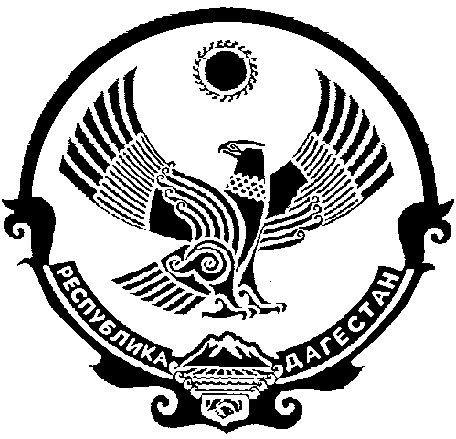 МУНИЦИПАЛЬНОЕ КАЗЕННОЕ ОБЩЕОБРАЗОВАТЕЛЬНОЕ   УЧРЕЖДЕНИЕ«ВЫШЕТАЛОВСКАЯ СРЕДНЯЯ ОБЩЕОБРАЗОВАТЕЛЬНАЯ ШКОЛА»КИЗЛЯРСКОГО   РАЙОНАРЕСПУБЛИКИ ДАГЕСТАН    368805 РД, Кизлярский район				      тел: 89387813768		    c. Выше-Таловка.				                  Е-mail:vtalovkashkola@mail.ru                                                                                            (распоряжение)О признании результатов промежуточной                                                                         аттестации за 9 класс результатами ГИА                                                                                              и выдачи аттестатов.       В соответствии с частью 5 ст.59 ФЗ от 29.12.2012 года № 273-ФЗ « Об образовании в Российской Федерации», подпунктами 4.2.25 и 4.2.26 Положения о Минестерстве просвещения РФ, утвержденного постановлением Правительства РФ от 28.07.2018 г. № 884, подпунктами 5.2.7 и 5.2.8 Положения о Федеральной службе по надзору в сфере образования и науки, утвержденного постановлением Правительства РФ от 28.07.2018 г .№ 885 и пунктом 2 постановления Правительства РФ от 10 июня 2020 года № 842 «Об особенностях проведения ГИА по образовательным программам основного общего образования», а также в целях обеспечения санитарно-эпидемиологического благополучия на территории РФ и предотвращения распространения новой коронавирусной инфекции. На основании решения педагогического совета № 6 от 13 июня 2020 года и Положения о « Формах и порядке текущего контроля успеваемости, проведения промежуточной и итоговой аттестации в МКОУ «Вышеталовская СОШ»ПРИКАЗЫВАЮ:Признать в 2020 году результаты промежуточной аттестации за 9 класс результатами ГИА по образовательной программе основного общего образования. Установить, что результаты промежуточной аттестации как результаты ГИА-9 применяются в отношении выпускников 9 классов, освоивших образовательные программы основного общего образования в очной форме;- не имеющие академической задолженности. Установить, что дополнительными требованиями к признанию результатов промежуточной аттестации результатами ГИА-9 являются:- выполнение выпускниками в полном объеме учебного плана;- наличие заявления на участие в ГИА-9 в установленный пунктом 12 Порядка срок;- наличие на промежуточной аттестации отметок не ниже удовлетворительных;- имеющих «зачет» за устное итоговое собеседование по русскому языку;-допущенные в 2020 году к ГИА-9.             4.  Выдать выпускникам 9 класса на основании результатов промежуточной аттестации, осуществленной в соответствии с порядком проведения промежуточной аттестации в 9 классе в условиях угрозы распространения новой коронавирусной инфекции, аттестаты об основном общем образовании в следующем составе:9 класс1.Абдухаликову Адаму Абдулнасировичу 2.Богданову Денису Николаевичу3.Магомедову Джамалудину Садиковичу4.Магомедову Закаря Магомедовичу5.Магомедовой Асият Магомедовне6.Магомедовой Зареме Ибрагимовне7.Нухановой Дагмаре Наримановне8.Омарову Рамазану Гасановичу9.Омарову Магомеду Омаровичу10.Омаровой Саиде Гусеновне11.Тинамагомедову Магомеду Мусаевичу12.Хантуевой Айшат ИбрагимовнеДиректор школы:                                                         А.А.Газимагомедова.          Директор школы: ______________________А.А.ГазимагомедоваНомер документаДата составления                                                     Приказ№32/113.06.2020